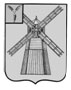 СОБРАНИЕ   Д Е П У Т А Т О ВПИТЕРСКОГО МУНИЦИПАЛЬНОГО РАЙОНА САРАТОВСКОЙ ОБЛАСТИРЕШЕНИЕОт 28 ноября 2012 года                                                                          №23-1О проекте бюджета Питерского муниципального районаСаратовской области  на  2013 годРуководствуясь Бюджетным Кодексом Российской Федерации, Уставом Питерского муниципального района Саратовской области, Собрание депутатов Питерского муниципального района РЕШИЛО:Принять  к  рассмотрению проект бюджета  Питерского муниципального района  на  2013 год. Статья 1. Основные характеристики  бюджета Питерскогомуниципального района  на 2013 годУтвердить основные характеристики  бюджета района на  2013 год:1) общий объем доходов бюджета района в сумме 279 902,0  тыс. рублей;2) общий объем расходов бюджета района в сумме 279 902,0  тыс. рублей;Статья 2. Поступления доходов в бюджет Питерского муниципального районаУтвердить поступления доходов по основным источникам в бюджет муниципального района на 2013 год в сумме 24 381,8 тыс. рублей согласно приложению 1 к настоящему решению.Статья 3. Безвозмездные поступления в бюджет Питерского муниципального районаУтвердить безвозмездные поступления в бюджет района  на 2013 год в сумме 255 520,2 тыс. рублей согласно приложению 1 к настоящему решению.Статья 4. Главные администраторы доходов бюджета Питерского муниципального района  и главные администраторы источников внутреннего финансирования дефицита  бюджета Питерского муниципального  районаУтвердить на 2013 год: перечень главных администраторов доходов бюджета района  согласно приложению 2 к настоящему   решению; перечень главных администраторов источников внутреннего финансирования дефицита бюджета района,  согласно приложению 3  к настоящему  решению.Статья  5.  Главные администраторы муниципальных образованийУтвердить на 2013 год:Перечень главных администраторов муниципальных образований, согласно приложению 4 к настоящему решению.Статья 6. Главные администраторы доходов бюджетов поселений, входящих в состав Питерского муниципального районаУтвердить на 2013 год:Перечень главных администраторов доходов бюджетов поселений, входящих в состав Питерского муниципального района, согласно приложению 5 к настоящему решению.Статья  7.  Нормативы распределения доходов между районным бюджетом и бюджетами муниципальных образований              Утвердить на 2013 год:          Нормативы распределения доходов между районным бюджетом и бюджетами муниципальных образований, согласно приложению 6 к настоящему решению.Статья  8.  Источники внутреннего финансирования районного бюджета          Утвердить на 2013 год:          Источники внутреннего финансирования районного бюджета, согласно приложению 7 к настоящему решению.Статья  9.  Распределение дотации на выравнивание уровня бюджетной обеспеченности поселений за счет субвенции областного бюджета на исполнение отдельных государственных полномочий по расчету и предоставлению дотаций поселениям          Утвердить на 2013 год:          Распределение дотации на выравнивание уровня бюджетной обеспеченности поселений за счет субвенции областного бюджета на исполнение отдельных государственных полномочий по расчету и предоставлению дотаций поселениям, согласно приложению 8 к настоящему решению. Статья 10. Отчисления части прибыли  муниципальных унитарных предприятийВ  районный бюджет в 2013 году зачисляются 5 процентов прибыли  муниципальных унитарных предприятий, остающейся после уплаты налогов и иных обязательных платежей.   Статья 11. Межбюджетные трансферты, предоставляемые из районного  бюджета бюджетам поселений1. Утвердить на 2013 год  межбюджетные трансферты в объеме  тыс. рублей, предоставляемые  из  районного бюджета бюджетам поселений, в следующих формах:           1) районный фонд финансовой поддержки поселений в размере 2 661,8  тыс. рублей с распределением согласно приложению 9 к настоящему решению;	2) распределение иных межбюджетных трансфертов, полученных из бюджетов поселений в размере 13 736,3 тыс. рублей с распределением согласно приложению 10 к настоящему решению.2. Установить порядок предоставления дотации и межбюджетных трансфертов, предусмотренный решением  Собрания депутатов Питерского муниципального района Саратовской области от 24 декабря 2008 года №34-4 «Об утверждении Положения «О межбюджетных отношениях в Питерском муниципальном районе Саратовской области».Статья  12.  Распределение расходов районного бюджета по разделам и подразделам функциональной классификацииУтвердить на 2013 год:Распределение расходов районного бюджета по разделам и подразделам функциональной классификации, согласно приложению 11 к настоящему решению. Статья  13.  Ведомственная структура расходов районного бюджета по Питерскому районуУтвердить на 2013 год:Ведомственная структура расходов районного бюджета по Питерскому муниципальному району, согласно приложению 12 к настоящему решению.Статья 14. Учет бюджетных обязательств  районного бюджета Администрация муниципального района обеспечивает в установленном порядке через финансовые органы муниципального района учет бюджетных обязательств, вытекающих из  муниципальных контрактов и иных договоров, подлежащих исполнению бюджетными учреждениями за счет средств  районного бюджета.Статья 15.  Бюджетные ассигнования на исполнение публичных нормативных обязательств         Утвердить на 2013 год бюджетные ассигнования на исполнение публичных нормативных обязательств в сумме 5 305,0  тыс. руб.Статья 16. Муниципальные внутренние заимствования района, муниципальные  гарантии  района             Установить предельный объем муниципального внутреннего долга района на 1 января 2014  года в сумме 3 100,0 тыс. рублей, включая предельный объем обязательств по муниципальным  гарантиям района в размере 100,0 тыс. рублей.         Утвердить программу муниципальных гарантий Питерского муниципального района на 2013 год согласно приложению 13 к настоящему решению.Статья  17. Особенности исполнения  районного бюджета Администрация района обеспечивает направление в 2013 году остатков средств  районного бюджета, находящихся по состоянию на 1 января 2013 года на едином счете районного бюджета, на покрытие временных кассовых разрывов. Предоставить право распорядителям и получателям средств бюджета Питерского муниципального района направлять средства на погашение кредиторской задолженности, образовавшейся по состоянию на 1 января 2013 года, в пределах сметных назначений, предусмотренных на данные цели.Распорядители и получатели средств бюджета Питерского муниципального района заключают договора и принимают на себя исполнение обязательств по договорам, финансирование исполнения которых осуществляется за счет средств муниципального бюджета, исключительно в пределах утвержденных им смет доходов и расходов, в соответствии с ведомственной, функциональной и экономической классификациями расходов бюджета Питерского муниципального района и с учетом принятых и неисполненных обязательств. Исполнение указанных обязательств не подлежит финансированию за счет бюджета Питерского муниципального района в части, превышающей ассигнования, утвержденные в сметах доходов и расходов распорядителей и получателей средств бюджета Питерского муниципального района на эти цели.Финансовое управление администрации Питерского муниципального района в процессе кассового исполнения муниципального бюджета имеет право приостановить оплату расходов распорядителей и получателей средств бюджета, нарушающих установленный порядок учета обязательств.Правовые акты, влекущие дополнительные расходы средств бюджета Питерского муниципального района на 2013 год, а также сокращающие его доходную базу, реализуются и применяются только при наличии соответствующих источников дополнительных поступлений в бюджет Питерского муниципального района и (или) при сокращении расходов по конкретных статьям бюджета Питерского муниципального района на 2013 год, а также после внесения соответствующих изменений в настоящее решение.В случае если реализация правового акта частично (не в полной мере) обеспечена источниками финансирования в бюджете Питерского муниципального района, такой правовой акт реализуется и применяется в пределах средств, предусмотренных на эти цели в бюджете Питерского муниципального района на 2013 год. Статья   18.  Особенности установления отдельных расходных обязательств районаУстановить размер индексации 5,6%:с 1 октября 2013 года: должностных окладов (окладов) работников муниципальных казенных и бюджетных учреждений района и должностных окладов работников, замещающих должности, не являющиеся должностями муниципальной службы района, и осуществляющих техническое обеспечение деятельности органов муниципальной власти района и иных муниципальных органов района;размеров денежного вознаграждения лицам, замещающим муниципальные должности района, и окладов месячного денежного содержания по должностям муниципальной службы района.Статья 19.  Особенности администрирования доходов местного       бюджета в 2013 году Установить, что информационное взаимодействие между управлением Федерального казначейства по Саратовской области и администраторами доходов бюджета Питерского муниципального района может осуществляться через следующие уполномоченные органы:Финансовое управление администрации Питерского муниципального района;Муниципальное учреждение «Межпоселенческая централизованная бухгалтерия органов местного самоуправления Питерского муниципального района»;Администрация Питерского муниципального района.Статья 20.  Вступление в силу настоящего решенияНастоящее решение  вступает в силу с 1 января 2013 года.Опубликовать настоящее Решение на официальном сайте органов местного самоуправления района в сети Интернет http://piterka.sarmo.ruГлава Питерского муниципального района       	                            	А.Н. РыжовПриложение № 1
к решению Собрания депутатов Питерского муниципального района Саратовской областиот 28 ноября 2012 года №23-1 Поступление доходов в районный бюджет в 2013 году             (тыс. рублей)Глава Питерского муниципального района                                        А.Н. РыжовПриложение № 2
к решению Собрания депутатов Питерского муниципального района Саратовской областиот 28 ноября 2012 года №23-1 Перечень главных администраторов доходов районного бюджетана 2013 год*Главным администратором может осуществляться администрирование поступлений по всем подвидам данного вида доходов.Глава Питерского  муниципального района                                   А.Н. РыжовПриложение № 3
к решению Собрания депутатов Питерского муниципального района Саратовской областиот 28 ноября  2012 года    №23-1 Перечень главных администраторов источников внутреннего финансирования дефицита районного бюджета на 2013 годГлава Питерского муниципального района                             А.Н. РыжовПриложение № 4
к решению Собрания депутатов Питерского муниципального района Саратовской областиот 28 ноября  2012 года    №23-1 Перечень главных администраторов муниципальных образований на 2013 годГлава Питерского муниципального района 				А.Н. РыжовПриложение № 5
к решению Собрания депутатов Питерского муниципального района Саратовской областиот 28 ноября 2012 года    №23-1 Перечень главных администраторов доходов бюджетов поселений входящий в состав Питерского муниципального района Саратовской области на 2013 годГлава Питерского муниципального района 				А.Н. РыжовПриложение № 6
к решению Собрания депутатов Питерского муниципального района Саратовской областиот 28 ноября  2012 года    №23-1 Нормативы распределения доходов между районным бюджетом и бюджетами муниципальных образований на 2013 год                                                                                                                                                (в процентах)   Глава Питерского  муниципального района                                  А.Н. РыжовПриложение № 7
к решению Собрания депутатов Питерского муниципального района Саратовской областиот 28 ноября  2012 года    №23-1 Источники внутреннего финансирования районного бюджета на 2013 год                                                                                                                          									                                                                        ( тыс. рублей)Глава Питерского муниципального района                                   А.Н. РыжовПриложение № 8
к решению Собрания депутатов Питерского муниципального района Саратовской областиот 28 ноября  2012 года    №23-1 Распределение дотаций на выравнивание уровня бюджетной обеспеченности поселений за счет субвенции областного бюджета на исполнение отдельных государственных полномочий по расчету и предоставлению дотаций поселениям в 2013 году            (тыс. рублей)Глава Питерского муниципального района                               А.Н. РыжовПриложение № 9
к решению Собрания депутатов Питерского муниципального района Саратовской областиот 28 ноября 2012 года №23-1 Распределение дотаций на выравнивание уровня бюджетной обеспеченности из районного фонда финансовой поддержки поселений в 2013 году(тыс. рублей)Глава Питерского муниципального района                                А.Н. Рыжов     Приложение № 10
к решению Собрания депутатов Питерского муниципального района Саратовской областиот 28 ноября  2012 года №23-1 Распределение иных межбюджетных трансфертов, полученных из бюджетов поселений в 2013 году(тыс. рублей)Глава Питерского муниципального района                               А.Н. РыжовПриложение № 11к решению Собрания депутатов Питерского муниципального района Саратовской областиот 28 ноября  2012 года    №23-1 Распределение расходов районного бюджета на 2013 год по разделам и подразделам  функциональной классификации(тыс. рублей)Глава Питерского муниципального района                                       А.Н. РыжовПриложение № 12
к решению Собрания депутатов Питерского муниципального района Саратовской областиот 28 ноября  2012 года    №23-1 Ведомственная структура расходов районного бюджетапо Питерскому району на 2013 год            (тыс. рублей)Глава Питерского муниципального района                                      А.Н. РыжовПриложение № 13
к решению Собрания депутатов Питерского муниципального района Саратовской областиот 28 ноября  2012 года    №23-1 Программа муниципальных гарантий Питерского муниципального района на 2013 годВозможные к исполнению муниципальные гарантиитыс. руб.Перечень предоставляемых юридическим лицам  муниципальных гарантий устанавливается в случае принятия Собранием депутатов решения о предоставлении гарантии. По состоянию на 01.12.2012г. муниципальные гарантии по привлекаемым заемным средствам третьих лиц не выдавались.                   Глава Питерского муниципального района:                                 А.Н. РыжовКод бюджетной классификации НаименованиеСумма123НАЛОГОВЫЕ И НЕНАЛОГОВЫЕ ДОХОДЫНАЛОГОВЫЕ И НЕНАЛОГОВЫЕ ДОХОДЫ24 381,81 01 00000 00 0000 000Налоги на прибыль, доходы19 570,61 01 02000 01 0000 110Налог на доходы физических лиц19 570,61 05 00000 00 0000 000Налоги на совокупный доход2 698,31 05 02000 02 0000 110Единый налог на вмененный доход для отдельных видов деятельности2 248,01 05 03000 01 0000 110Единый  сельскохозяйственный   налог450,31 08 00000 00 0000 000Государственная пошлина500,01 09 00000 00 0000 000Задолженность и перерасчеты по отмененным налогам, сборам и иным обязательным платежам5,01 11 00000 00 0000 000Доходы от использования имущества, находящегося в государственной и муниципальной собственности340,51 11 05013 10 0000 120Доходы,  получаемые  в  виде   арендной  платы     за     земельные участки, государственная    собственность     на которые  не  разграничена   и  которые расположены  в  границах  поселений,  а также  средства  от  продажи  права  на заключение договоров  аренды  указанных земельных участков82,51 11 05035 05 0000 120Доходы от  сдачи  в  аренду  имущества,     находящегося в  оперативном  управлении органов    управления   муниципальных районов и созданных ими учреждений (за исключением имущества   муниципальных бюджетных и автономных учреждений)258,01 12 00000 00 0000 000Платежи   при   пользовании  природными   ресурсами54,41 12 01000 01 0000 120Плата за негативное воздействие на окружающую среду54,41 14 00000 00 0000 000Доходы от продажи материальных и нематериальных активов57,51 14 02 053 05 0000 410Доходы    от    реализации    иного    имущества, находящегося   в   собственности    муниципальных районов (за исключением  имущества  муниципальных бюджетных и  автономных   учреждений,   а   также    имущества муниципальных унитарных предприятий, в том  числе казенных), в части реализации основных средств по указанному имуществу55,01 14 06013 10 0000 430Доходы от продажи земельных участков, государственная собственность на которые не разграничена и которые расположены в границах поселений2,51 16 00000 00 0000 000Штрафы,  санкции, возмещение ущерба1 155,5                   БЕЗВОЗМЕЗДНЫЕ ПОСТУПЛЕНИЯ                   БЕЗВОЗМЕЗДНЫЕ ПОСТУПЛЕНИЯ255 520,22 02 01000 00 0000 151Дотации бюджетам субъектов Российской Федерации и муниципальных образований111 665,02 02 01001 05 0002 151Дотация на выравнивание бюджетной обеспеченности муниципальных районов72 142,92 02 01 003 05 0000 151Дотация на поддержку мер по обеспечению сбалансированности бюджетов39 522,12 02 02000 00 0000 151 Субсидии бюджетам субъектов Российской Федерации и муниципальных образований12 925,02 02  02999 05 0039 151Субсидии бюджетам муниципальных районов области на проектирование и строительство (реконструкцию) автомобильных дорог общего пользования местного значения с твердым покрытием до сельских населенных пунктов, не имеющих круглогодичной связи с сетью автомобильных дорог общего пользования, за счет средств областного дорожного фонда 12 925,02 02 03000 00 0000 151 Субвенции бюджетам субъектов Российской Федерации и муниципальных образований117 148,12 02 03021 05 0000 151Субвенция бюджетам муниципальных районов на реализацию основных общеобразовательных программ в части финансирования расходов на ежемесячное денежное вознаграждение за классное руководство1 598,02 02 03024 05 0001 151Субвенция бюджетам муниципальных районов и городских округов области на реализацию основных общеобразовательных программ в части финансирования расходов на оплату труда работников общеобразовательных учреждений, расходов на учебники и учебные пособия, технические средства обучения, расходные материалы и хозяйственные нужды (за исключением расходов на содержание зданий и коммунальных расходов, осуществляемых из местных бюджетов104 909,92 02 03024 05 0003 151Субвенция бюджетам муниципальных районов и городских округов области на осуществление органами местного самоуправления отдельных государственных полномочий по исполнению функций комиссий по делам несовершеннолетних и защите их прав189,62 02 03024 05 0004 151Субвенция бюджетам муниципальных районов и городских округов области на осуществление органами местного самоуправления отдельных государственных полномочий по санкционированию финансовыми органами муниципальных образований области кассовых выплат получателям средств областного бюджета, расположенным на территориях муниципальных образований Саратовской области355,22 02 03024 05 0007 151Субвенция бюджетам муниципальных районов и городских округов области на исполнение государственных полномочий по расчёту предоставления дотаций поселениям603,02 02 03024 05 0008 151Субвенция бюджетам муниципальных районов на осуществление органами местного самоуправления государственных полномочий по образованию и обеспечению деятельности административных комиссий181,02 02 03024 05 0009 151Субвенция бюджетам муниципальных районов и городских округов области на осуществление органами местного самоуправления отдельных государственных полномочий по осуществлению деятельности по опеке и попечительству в отношении несовершеннолетних граждан170,82 02 03024 05 0010 151Субвенция бюджетам муниципальных районов и городских округов области на осуществление органами местного самоуправления государственных полномочий по организации предоставления гражданам субсидий на оплату жилого помещения и коммунальных услуг182,82 02 03024 05 0011 151Субвенция бюджетам муниципальных районов и городских округов области на осуществление органами местного самоуправления отдельных государственных полномочий по осуществлению деятельности по опеке и попечительству в отношении совершеннолетних граждан192,92 02 03024 05 0012 151Субвенция бюджетам муниципальных районов и городских округов области на осуществление органами местного самоуправления государственных полномочий по организации предоставления компенсации  части родительской платы за содержание ребенка в образовательных организациях, реализующих основную общеобразовательную программу дошкольного образования123,92 02 03024 05 0014 151Субвенция бюджетам муниципальных районов и городских округов области на осуществление органами местного самоуправления государственных полномочий по предоставлению компенсации  части родительской платы за содержание ребенка в образовательных организациях, реализующих основную общеобразовательную программу дошкольного образования831,02 02 03024 05 0015 151Субвенция бюджетам муниципальных районов на осуществление органами местного самоуправления отдельных государственных полномочий по государственному управлению охраной труда180,82 02 03024 05 0016 151Субвенция бюджетам муниципальных районов и городских округов области на предоставление гражданам субсидий на оплату жилого помещения и коммунальных услуг3 613,52 02 03024 05 0027 151Субвенция бюджетам муниципальных районов области на осуществление органами местного самоуправления государственных полномочий по предоставлению питания отдельным категориям обучающихся в муниципальных общеобразовательных учреждениях3 320,02 02 03024 05 0028 151Субвенция бюджетам муниципальных районов области на осуществление органами местного самоуправления государственных полномочий по частичному финансированию расходов на содержание детей дошкольного возраста в муниципальных образовательных учреждениях, реализующих основную общеобразовательную программу дошкольного образования610,42 02 03024 05 0029 151Субвенция бюджетам муниципальных районов области на осуществление органами местного самоуправления государственных полномочий по организации предоставления питания  отдельным категориям обучающихся в муниципальных  общеобразовательных учреждениях и  частичного содержания детей дошкольного возраста в муниципальных образовательных учреждениях, реализующих основную общеобразовательную программу дошкольного образования85,32 02 04000 00 0000 151Иные межбюджетные трансферты13 782,12 02 04014 05 0000 151Межбюджетные трансферты, передаваемые бюджетам муниципальных районов из бюджетов поселений на осуществление части полномочий по решению вопросов местного значения в соответствии с заключенными соглашениями13 736,32 02 04025 05 0000 151Межбюджетные трансферты, передаваемые бюджетам муниципальных районов на комплектование книжных фондов библиотек43,52 02 04999 05 0007 151Иные межбюджетные трансферты бюджетам муниципальных районов области на комплектование книжных фондов библиотек муниципальных образований области за счет средств областного бюджета2,3ВСЕГО  ДОХОДОВВСЕГО  ДОХОДОВ279 902,0Код главного администратораНаименование администратораКод бюджетной классификацииНаименование1234061Администрация Питерского муниципального района Саратовской области1 08 07150 01 0000 110Государственная пошлина за выдачу разрешения на установку рекламной конструкции061Администрация Питерского муниципального района Саратовской области1 11 01050 05 0000 120Доходы в виде прибыли, приходящейся на доли в уставных (складочных) капиталах хозяйственных товариществ и обществ, или дивидендов по акциям, принадлежащим муниципальным районам061Администрация Питерского муниципального района Саратовской области1 11 02033 05 0000 120Доходы от размещения временно свободных средств бюджетов муниципальных районов061Администрация Питерского муниципального района Саратовской области 1 11 02085 05 0000 120Доходы от размещения сумм, аккумулируемых в ходе проведения аукционов по продаже акций, находящихся в собственности муниципальных районов062Финансовое управление администрации Питерского муниципального района Саратовской области1 11 03050 05 0000 120Проценты, полученные от предоставления бюджетных кредитов внутри страны за счет средств бюджетов муниципальных районов061Администрация Питерского муниципального района Саратовской области1 11 05025 05 0000 120Доходы, получаемые в виде арендной платы, а также средства от продажи права на заключение договоров аренды за земли, находящиеся в собственности муниципальных районов (за исключением земельных участков муниципальных бюджетных и автономных учреждений, а также земельных участков муниципальных унитарных предприятий, в том числе казенных)061Администрация Питерского муниципального района Саратовской области1 11 05035 05 0000 120Доходы от сдачи в аренду имущества, находящегося в оперативном управлении органов управления муниципальных районов и созданных ими учреждений (за исключением имущества муниципальных бюджетных и автономных учреждений)061Администрация Питерского муниципального района Саратовской области1 11 07015 05 0000 120Доходы от перечисления части прибыли, остающейся после уплаты налогов и иных обязательных платежей муниципальных унитарных предприятий, созданных муниципальными районами061Администрация Питерского муниципального района Саратовской области1 11 08050 05 0000 120Средства, получаемые от передачи имущества, находящегося в собственности муниципальных районов (за исключением имущества муниципальных бюджетных и автономных учреждений, а также имущества муниципальных унитарных предприятий, в том числе казенных), в залог, в доверительное управление061Администрация Питерского муниципального района Саратовской области1 14 01050 05 0000 410Доходы от продажи квартир, находящихся в собственности муниципальных районов061Администрация Питерского муниципального района Саратовской области1 14 02050 05 0000 410 Доходы от реализации имущества, находящегося в собственности муниципальных районов (за исключением имущества муниципальных бюджетных и  автономных учреждений, а также имущества муниципальных унитарных предприятий, в том числе казенных), в части реализации основных средств по указанному имуществу061Администрация Питерского муниципального района Саратовской области1 14 02050 05 0000 440 Доходы от реализации имущества, находящегося в собственности муниципальных районов (за исключением имущества муниципальных бюджетных и  автономных учреждений, а также имущества муниципальных унитарных предприятий, в том числе казенных), в части реализации материальных запасов по указанному имуществу061Администрация Питерского муниципального района Саратовской области1 14 02052 05 0000 410Доходы от реализации имущества, находящегося в оперативном управлении учреждений, находящихся в ведении органов управления муниципальных районов  (за исключением имущества муниципальных бюджетных и автономных учреждений), в части реализации основных средств по указанному имуществу061Администрация Питерского муниципального района Саратовской области1 14 02052 05 0000 440Доходы от реализации имущества, находящегося в оперативном управлении учреждений, находящихся в ведении органов управления муниципальных районов (за исключением имущества муниципальных бюджетных и  автономных учреждений), в части реализации материальных запасов по указанному имуществу061Администрация Питерского муниципального района Саратовской области1 14 02053 05 0000 410Доходы от реализации иного имущества, находящегося в собственности муниципальных районов (за исключением имущества муниципальных бюджетных и  автономных учреждений, а также имущества муниципальных унитарных предприятий, в том числе казенных), в части реализации основных средств по указанному имуществу061Администрация Питерского муниципального района Саратовской области1 14 02053 05 0000 440Доходы от реализации иного имущества, находящегося в собственности муниципальных районов (за исключением имущества муниципальных бюджетных и автономных учреждений, а также имущества муниципальных унитарных предприятий, в том числе казенных), в части реализации материальных запасов по указанному имуществу061Администрация Питерского муниципального района Саратовской области1 14 03050 05 0000 410Средства от распоряжения и реализации конфискованного и иного имущества, обращенного в доходы муниципальных районов (в части реализации основных средств по указанному имуществу)061Администрация Питерского муниципального района Саратовской области1 14 03050 05 0000 440Средства от распоряжения и реализации конфискованного и иного имущества, обращенного в доходы муниципальных районов (в части реализации материальных запасов по указанному имуществу)061Администрация Питерского муниципального района Саратовской области1 14 04050 05 0000 420Доходы от продажи нематериальных активов, находящихся в собственности муниципальных районов061Администрация Питерского муниципального района Саратовской области1 15 02050 05 0000 140Платежи, взимаемые органами местного самоуправления (организациями) муниципальных районов за выполнение определенных функций062Финансовое управление администрации Питерского муниципального района Саратовской области1 16 18050 05 0000 140Денежные взыскания (штрафы) за нарушение бюджетного законодательства (в части бюджетов муниципальных районов)062Финансовое управление администрации Питерского муниципального района Саратовской области1 16 23050 05 0000 140Доходы от возмещения ущерба при возникновении страховых случаев, когда выгодоприобретателями по договорам страхования выступают получатели средств бюджетов муниципальных районов061Администрация Питерского муниципального района Саратовской области1 16 90050 05 0000 140Прочие поступления от денежных взысканий (штрафов) и иных сумм в возмещение ущерба, зачисляемые в бюджеты муниципальных районов061Администрация Питерского муниципального района Саратовской области1 17 01050 05 0000 180Невыясненные поступления, зачисляемые в бюджеты муниципальных районов062Финансовое управление администрации Питерского муниципального района Саратовской области1 17 01050 05 0000 180Невыясненные поступления, зачисляемые в бюджеты муниципальных районов062Финансовое управление администрации Питерского муниципального района Саратовской области1 19 05000 05 0000 151 Возврат остатков субсидий и субвенций из бюджетов муниципальных районов062Финансовое управление администрации Питерского муниципального района Саратовской области2 02 00000 00 0000 000Безвозмездные  поступления  от  других   бюджетов бюджетной системы Российской Федерации*062Финансовое управление администрации Питерского муниципального района Саратовской области2 07 05000 05 0000 180Прочие безвозмездные поступления в бюджеты муниципальных районовКод главного администратораНаименование администратораКод бюджетной классификацииНаименование1234062Финансовое управление администрации Питерского муниципального района Саратовской области01 02 00 00 00 0000 000Кредиты кредитных организаций в валюте Российской Федерации062Финансовое управление администрации Питерского муниципального района Саратовской области01 02 00 00 05 0000 710Получение кредитов от кредитных организаций бюджетам муниципальных районов в валюте Российской Федерации062Финансовое управление администрации Питерского муниципального района Саратовской области01 03 00 00 00 0000 000Бюджетные кредиты от других бюджетов бюджетной системы Российской Федерации062Финансовое управление администрации Питерского муниципального района Саратовской области01 03 00 00 05 0000 710Получение кредитов от других бюджетов бюджетной системы Российской Федерации бюджетами муниципальных районов062Финансовое управление администрации Питерского муниципального района Саратовской области01 05 02 01 05 0000 510Увеличение прочих остатков денежных средств муниципального района062Финансовое управление администрации Питерского муниципального района Саратовской области01 05 02 01 05 0000 610Уменьшение прочих остатков денежных средств муниципального района062Финансовое управление администрации Питерского муниципального района Саратовской области01 05 00 00 00 0000 000Изменение остатков средств на счетах по учету средств бюджетаКод главного администратораНаименование12351Администрация Агафоновского муниципального образования Питерского муниципального района Саратовской области352Администрация Алексашкинского муниципального образования Питерского муниципального района Саратовской области353Администрация Малоузенского  муниципального образования Питерского муниципального района Саратовской области354Администрация Мироновского муниципального образования Питерского муниципального района Саратовской области355Администрация Нивского муниципального образования Питерского муниципального района Саратовской области356Администрация Новотульского муниципального образования Питерского муниципального района Саратовской области357Администрация Орошаемого муниципального образования Питерского муниципального района Саратовской области358Администрация Питерского муниципального образования Питерского муниципального района Саратовской областиКод главного администратораНаименование администратораКод бюджетной классификацииНаименование1234061Администрация Питерского муниципального района Саратовской области1 11 05013 10 0000 120Доходы,  получаемые  в  виде  арендной  платы за земельные участки, государственная  собственность на которые не разграничена и которые  расположены в границах поселений, а также средства от продажи права на заключение  договоров  аренды  указанных земельных участков061Администрация Питерского муниципального района Саратовской области1 14 06013 10 0000 430 Доходы от  продажи  земельных    участков, государственная собственность на   которые   не разграничена и  которые  расположены  в  границах поселений062Финансовое управление администрации Питерского муниципального района Саратовской области1 17 01050 10 0000 180Невыясненные поступления, зачисляемые  в  бюджеты поселенийКод бюджетнойклассификацииНаименование доходовБюджетрайонаБюджеты муниципальных образований1234В ЧАСТИ ЗАДОЛЖЕННОСТИ И ПЕРЕРАСЧЕТОВ ПО ОТМЕНЕННЫМ НАЛОГАМ, СБОРАМ И ИНЫМ ОБЯЗАТЕЛЬНЫМ ПЛАТЕЖАМВ ЧАСТИ ЗАДОЛЖЕННОСТИ И ПЕРЕРАСЧЕТОВ ПО ОТМЕНЕННЫМ НАЛОГАМ, СБОРАМ И ИНЫМ ОБЯЗАТЕЛЬНЫМ ПЛАТЕЖАМВ ЧАСТИ ЗАДОЛЖЕННОСТИ И ПЕРЕРАСЧЕТОВ ПО ОТМЕНЕННЫМ НАЛОГАМ, СБОРАМ И ИНЫМ ОБЯЗАТЕЛЬНЫМ ПЛАТЕЖАМВ ЧАСТИ ЗАДОЛЖЕННОСТИ И ПЕРЕРАСЧЕТОВ ПО ОТМЕНЕННЫМ НАЛОГАМ, СБОРАМ И ИНЫМ ОБЯЗАТЕЛЬНЫМ ПЛАТЕЖАМ1 09 01030 05 0000 110Налог на прибыль организаций, зачислявшийся до 1 января 2005 года в местные бюджеты, мобилизуемый на территориях муниципальных районов1001 09 04053 05 0000 110Земельный налог (по обязательствам, возникшим до 1 января 2006 года), мобилизуемый на межселенных территориях1001 09 07033 05 0000 110Целевые сборы с граждан и предприятий, учреждений, организаций на содержание милиции, на благоустройство территории, на нужды образования и другие цели, мобилизуемые на территориях муниципальных районов  1001 09 07053 05 0000 110Прочие местные налоги и сборы, мобилизуемые на территориях муниципальных районов100В ЧАСТИ ПРОЧИХ НЕНАЛОГОВЫХ ДОХОДОВВ ЧАСТИ ПРОЧИХ НЕНАЛОГОВЫХ ДОХОДОВВ ЧАСТИ ПРОЧИХ НЕНАЛОГОВЫХ ДОХОДОВВ ЧАСТИ ПРОЧИХ НЕНАЛОГОВЫХ ДОХОДОВ1 17 01 050 05 0000 180Невыясненные поступления, зачисляемые в бюджеты муниципальных районов100В ЧАСТИ ВОЗВРАТА ОСТАТКОВ СУБСИДИЙ И СУБВЕНЦИЙ ПРОШЛЫХ ЛЕТВ ЧАСТИ ВОЗВРАТА ОСТАТКОВ СУБСИДИЙ И СУБВЕНЦИЙ ПРОШЛЫХ ЛЕТВ ЧАСТИ ВОЗВРАТА ОСТАТКОВ СУБСИДИЙ И СУБВЕНЦИЙ ПРОШЛЫХ ЛЕТВ ЧАСТИ ВОЗВРАТА ОСТАТКОВ СУБСИДИЙ И СУБВЕНЦИЙ ПРОШЛЫХ ЛЕТ1 19 05 000 05 0000 150Возврат остатков субсидий и субвенций из бюджетов муниципальных районов100В ЧАСТИ БЕЗВОЗМЕЗДНЫХ ПОСТУПЛЕНИЙВ ЧАСТИ БЕЗВОЗМЕЗДНЫХ ПОСТУПЛЕНИЙВ ЧАСТИ БЕЗВОЗМЕЗДНЫХ ПОСТУПЛЕНИЙВ ЧАСТИ БЕЗВОЗМЕЗДНЫХ ПОСТУПЛЕНИЙ2 02 01001 05 0000 151Дотация бюджетам муниципальных районов на выравнивание уровня бюджетной обеспеченности муниципальных районов 1002 02 01003 05 0000 151Дотация бюджетам муниципальных районов на поддержку мер по обеспечению сбалансированности бюджетов100Код бюджетнойклассификацииНаименованиеСумма 01 05 02 01 05 0000 510Увеличение прочих остатков денежных средств районного бюджета - 279 902,0 01 05 02 01 05 0000 610Уменьшение прочих остатков денежных средств районного бюджета 279 902,0 01 05 00 00 00 0000 000Изменение  остатков средств на счетах по учету средств бюджета0,0Наименование муниципального образованияСуммаАдминистрация Агафоновского муниципального образования Питерского муниципального района Саратовской области71,3Администрация Алексашкинского муниципального образования Питерского муниципального района Саратовской области40,5Администрация Малоузенского муниципального образования Питерского муниципального района Саратовской области50,5Администрация Мироновского муниципального образования Питерского муниципального района Саратовской области103,4Администрация Нивского муниципального образования Питерского муниципального района Саратовской области37,1Администрация Новотульского муниципального образования Питерского муниципального района Саратовской области88,5Администрация Орошаемого муниципального образования Питерского муниципального района Саратовской области26,6Администрация Питерского муниципального образования Питерского муниципального района Саратовской области185,1Всего603,0Наименование муниципального образованияСуммаАдминистрация Агафоновского муниципального образования Питерского муниципального района Саратовской области332,2Администрация Алексашкинского муниципального образования Питерского муниципального района Саратовской области592,6Администрация Мироновского муниципального образования Питерского муниципального района Саратовской области380,0Администрация Нивского муниципального образования Питерского муниципального района Саратовской области609,7Администрация Новотульского муниципального образования Питерского муниципального района Саратовской области38,9Администрация Орошаемого муниципального образования Питерского муниципального района Саратовской области708,4Всего2 661,8Наименование муниципального образованияСуммаАдминистрация Алексашкинского муниципального образования Питерского муниципального района Саратовской области2 000,0Администрация Малоузенского муниципального образования Питерского муниципального района Саратовской области1 550,0Администрация Новотульского муниципального образования Питерского муниципального района Саратовской области1 000,0Администрация Питерского муниципального образования Питерского муниципального района Саратовской области9 186,3Итого13 736,3НаименованиеРазделПодразделБюджет  Питерского муниципального района1234ОБЩЕГОСУДАРСТВЕННЫЕ ВОПРОСЫ0110 169,2                 Функционирование законодательных (представительных) органов государственной власти и местного самоуправления0103112,0Функционирование Правительства Российской Федерации, высших органов исполнительной власти субъектов Российской Федерации, местных администраций0104                       6 776,6Обеспечение деятельности финансовых, налоговых и таможенных органов и органов финансового надзора01062 380,3Обеспечение проведения выборов и референдумов0107326,3                      Резервный фонд0111100,0Другие общегосударственные вопросы0113474,0НАЦИОНАЛЬНАЯ БЕЗОПАСНОСТЬ03504,4Защита населения и территории от последствий чрезвычайных ситуаций природного и техногенного характера, гражданская оборона0309504,4НАЦИОНАЛЬНАЯ ЭКОНОМИКА0420 899,0Дорожное хозяйство040919 599,0Расходы на руководство и управление в сфере установленных функций04121 300,0ОБРАЗОВАНИЕ07                  203 752,1Дошкольное образование070161 807,8Общее образование0702                   132 190,2Молодежная политика и оздоровление детей0707                      1 270,3Другие вопросы в области образования, в т.ч. расходы на руководство и управление в сфере установленных функций0709                       8 483,8КУЛЬТУРА08                    35 694,2Культура0801                    34 162,3Другие вопросы в области культуры,  кинематографии и средств массовой информации, в т.ч. расходы на руководство и управление в сфере установленных функций0804                       1 531,9СОЦИАЛЬНАЯ ПОЛИТИКА105 315,0Пенсионное обеспечение100140,0Социальное обеспечение населения10034 444,0Охрана семьи и детства1004                          831,0ФИЗИЧЕСКАЯ КУЛЬТУРА И СПОРТ11                          108,0Другие вопросы в области физической культуры и спорта1105108,0СРЕДСТВА МАССОВОЙ ИНФОРМАЦИИ12171,3Периодическая печать и издательства1202                          171,3                  Обслуживание внутреннего государственного и муниципального долга13                            24,0   Процентные платежи по муниципальному долгу1301                            24,0МЕЖБЮДЖЕТНЫЕ ТРАНСФЕРТЫ14                       3 264,8Дотации на выравнивание бюджетной обеспеченности14013 264,8ВСЕГО                  279 902,0НаименованиеКод главыРаз-делПод-раз-дел.Целевая статьяВид рас-ходовСумма1234567Питерское  муниципальное Собрание061          112,0Общегосударственные вопросы06101           112,0Функционирование законодательных(представительных) органов государственной власти и представительных органов местного самоуправления0610103           112,0Руководство и управление в сфере установленных функций органов государственной власти субъектов РФ и органов местного самоуправления06101030020400112,0Центральный аппарат06101030020400500           112,0Администрация Питерского муниципального района06132 362,8Общегосударственные вопросы061017 496,1Функционирование Правительства РФ, высших органов исполнительной власти субъектов РФ, местных администраций06101046 595,8Центральный аппарат06101040020400        5 102,6        Выполнение функций органами местного самоуправления061010400204005005 102,6Уплата налогов на имущество организаций и земельного налога0610104002950062,0Выполнение функций органами местного самоуправления06101040029500500             62,0- Субвенция на осуществление органами местного самоуправления отдельных государственных полномочий по исполнению функций комиссий по делам несовершеннолетних и защите их прав06101045210203500189,6- Субвенция на осуществление органами местного самоуправления государственных полномочий по образованию и обеспечению деятельности административных комиссий, определению перечня должностных лиц, уполномоченных составлять протоколы об административных правонарушениях06101045210207500181,0- Субвенция на осуществление органами местного самоуправления отдельных государственных полномочий по организации предоставления гражданам субсидий на оплату жилого помещения и коммунальных услуг06101045210209500182,8- Субвенция на осуществление органами местного самоуправления отдельных государственных полномочий по осуществлению деятельности по опеке и попечительству в отношении несовершеннолетних граждан06101045210211500170,8- Субвенция на осуществление органами местного самоуправления отдельных государственных полномочий по осуществлению деятельности по опеке и попечительству в отношении совершеннолетних граждан06101045210212500192,9Глава местной администрации06101040020800514,1Выполнение функций органами местного самоуправления06101040020800500           514,1Обеспечение проведения выборов и референдумов06101070200020500           326,3Резервные фонды местных администраций06101110700500013100,0Другие общегосударственные вопросы0610113474,0Дворцы и дома культуры, другие учреждения культуры и средств массовой информации06101134409900101,7Выполнение функций казенными учреждениями06101134409900001101,7Реализация государственных функций, связанных с общегосударственным управлением06101130920000             20,0   Выполнение функций органами местного самоуправления0610113092000050020,0Учреждения по обеспечению хозяйственного обслуживания06101130939900352,3Выполнение функций казенными учреждениями06101130939900001352,3Национальная безопасность06103504,4Защита населения и территорий от чрезвычайных ситуаций природного и техногенного характера, гражданская оборона0610309504,4Поисковые и аварийно-спасательные службы06103093029900504,4Выполнение функций бюджетными учреждениями06103093029900001           504,4	Национальная экономика0610419 599,0Дорожное хозяйство0610409      19 599,0 Субсидии бюджетам поселений области на капитальный ремонт и ремонт дворовых территорий многоквартирных домов,проездов населённых пунктов06104095210119365       1 799,0Субсидии бюджетам поселений области на капитальный ремонт и ремонт автомобильных дорог общего пользования населенных пунктов061040952101204 875,0     Отдельные мероприятия в области дорожного хозяйства061040952101203654 875,0Субсидия бюджету муниципального района области на проектирование  и строительство (реконструкцию) автомобильных дорог общего пользования местного значения с твердым покрытием до населенных пунктов, не имеющих круглогодичной связи с сетью автомобильных дорог общего пользования0610409521012112 925,0Бюджетные инвестиции06104095210121003      12 925,0Социальная политика061104 484,0Пенсионное обеспечение0611001             40,0           Доплаты к пенсиям государственных служащих субъектов РФ и муниципальных служащих06110014910100             40,0Социальные выплаты0611001491010000540,0Социальное обеспечение населения06110034 444,0Предоставление гражданам субсидий на оплату жилого помещения и коммунальных услуг06110035054801        3 613,5Социальные выплаты061100350548010053 613,5Ежемесячная денежная выплата на оплату жилого помещения и коммунальных услуг отдельным категориям граждан, проживающих и работающих в сельской местности, рабочих поселках06110035059601820,5Социальное обеспечение населения06110035059601005820,5Обеспечение жильем молодых семей- местные0611003795000050110,0Физическая культура и спорт06111108,0Другие вопросы в области  физической культуры и спорта0611105108,0Физкультурно-оздоровительная работа и спортивные мероприятия06111055129700108,0Выполнение функций органами местного самоуправления06111055129700500108,0Средства массовой информации06112171,3Периодическая печать и издательства0611202171,3Периодические издания, учрежденные органами законодательной и исполнительной власти06112024578500171,3Государственная поддержка в сфере  средств массовой информации06112024578500006171,3Финансовое управление администрации Питерского муниципального района0625 669,1Общегосударственные вопросы062012 380,3Обеспечение деятельности финансовых, налоговых и таможенных органов финансового надзора06201062 380,3Центральный аппарат062010600204002 012,2Выполнение функций органами местного самоуправления062010600204005002 012,2Уплата налогов на имущество организаций и земельного налога0620106002950012,9Выполнение функций органами местного самоуправления0620106002950050012,9- Субвенция  на осуществление органами местного самоуправления отдельных государственных полномочий по санкционированию кассовых выплат получателям средств областного бюджета, расположенным на территории муниципального района06201065210204500355,2Обслуживание внутреннего государственного и муниципального долга062130124,0  Процентные платежи по муниципальному долгу0621301065030001324,0Межбюджетные трансферты062     00003 264,8Дотация на выравнивание бюджетной обеспеченности062140151601300082 661,8Дотация на выравнивание бюджетной обеспеченности, за счет средств областного бюджета06214015210206008603,0Управление сельского хозяйства0611 480,8- Субвенция на осуществление органами местного самоуправления отдельных государственных полномочий по государственному управлению охраной труда06101045210215500180,8Национальная экономика06104        1 300,0Другие вопросы в области национальной экономики06104121 300,0Центральный аппарат061041200204001 295,0Выполнение функций органами местного самоуправления061041200204005001 295,0Уплата налогов на имущество организаций и земельного налога061041200295005,0Выполнение функций органами местного самоуправления061041200295005005,0Управление образования074202 804,5Образование07407201 973,5Дошкольное образование074070161 807,8Детские дошкольные учреждения07407014209900      61 197,4Субсидии бюджетным учреждениям на выполнение муниципального задания0740701420990061161 197,4- Субвенции бюджетам муниципальных районов области на осуществление органами местного самоуправления государственных полномочий по частичному финансированию расходов на содержание детей дошкольного возраста в муниципальных образовательных учреждениях, реализующих основную общеобразовательную программу дошкольного образования07407015210226611610,4Общее образование0740702130 411,6Школы-детские сады, школы начальные, неполные средние и средние0740702421990013 791,7Субсидии бюджетным учреждениям на выполнение муниципального задания07407024219900611      13 791,7-Субвенция бюджетам муниципальных районов области на реализацию основных общеобразовательных программ в части финансирования расходов на оплату труда работников общеобразовательных учреждений, расходов на учебники и учебные пособия, технические средства обучения, расходные материалы и хозяйственные нужды (за исключением расходов на содержание зданий и коммунальных расходов, осуществляемых из местных бюджетов)07407025210201611104 909,9- Субвенция бюджетам муниципальных районов области в части финансирования расходов на ежемесячное денежное вознаграждение за классное руководство074070252009006121 598,0- Субвенция бюджетам муниципальных районов области на осуществление органами местного самоуправления государственных полномочий по предоставлению питания отдельным категориям обучающихся в муниципальных общеобразовательных учреждениях074070252102256113 320,0Учреждения по внешкольной работе с детьми074070242399006 792,0Субсидии бюджетным учреждениям на выполнение муниципального задания074070242399006116 792,0Молодежная политика и оздоровление детей07407071 270,3Мероприятия по проведению оздоровительной компании детей074070743202001 270,3Субсидии бюджетным учреждениям на выполнение муниципального задания074070743202006111 270,3Другие вопросы в области образования0740709      8 483,8Учебно-методические кабинеты, центральные бухгалтерии, группы хозяйственного обслуживания, учебные фильмотеки07407094529900        7 670,9      Выполнение функций казенными учреждениями074070945299000017 670,9Уплата налогов на имущество организаций и земельного налога074070945295009,7Выполнение функций казенными учреждениями074070945295000019,7- Субвенция бюджету муниципального района на осуществление органами местного самоуправления отдельных государственных полномочий на организацию предоставления компенсации части родительской платы за содержание ребенка в муниципальных образовательных учреждениях, реализующих основную общеобразовательную программу дошкольного образования07407095210213001          123,9- Субвенция бюджету муниципального района на осуществление органами местного самоуправления отдельных государственных полномочий на организацию предоставления питания отдельным категориям обучающихся в муниципальных общеобразовательных учреждениях и частичного содержания детей дошкольного возраста в образовательных учреждениях, реализующих основную общеобразовательную программу дошкольного образования0740709521022700185,3Выполнение функций органами местного самоуправления07407090020400500594,0- Субвенция бюджету муниципального района на осуществление органами местного самоуправления государственных полномочий на компенсацию части родительской платы за содержание ребенка в муниципальных образовательных учреждениях, реализующих основную общеобразовательную программу дошкольного образования07410045210216005831,0Управление культуры05737 472,8Культура и  кинематография  0570835 694,2Культура057080134 162,3Дворцы, дома культуры, другие учреждения культуры и средств массовой информации0570801440990027 881,9Субсидии бюджетным учреждениям на выполнение муниципального задания05708014409900611	 27 881,9                                      Библиотеки05708016 231,4Субсидии бюджетным учреждениям на выполнение муниципального задания05708014429900611                      6 231,4- Иные межбюджетные трансферты бюджетам муниципальных районов на комплектование книжных фондов библиотек муниципальных образований области- федерального бюджета0570801440020161143,5- - Иные межбюджетные трансферты бюджетам муниципальных районов на комплектование книжных фондов библиотек муниципальных образований области- областного бюджета057080144002026112,3Комплектование книжных фондов библиотек за счет средств местного бюджета057080144002036113,2Другие вопросы в области культуры05708041 531,9Учебно-методические кабинеты, централизованные бухгалтерии, группы хозяйственного обслуживания, учебные фильмотеки, межшкольные учебно- производственные комбинаты, логопедические пункты05708044529900        1 156,7Выполнение функций казенными учреждениями057080445299000011 156,7Центральный аппарат05708040020400500        375,2Образование057071 778,6Общее образование05707021 778,6Субсидии бюджетным учреждениям на выполнение муниципального задания05707024239900611	 	1 778,6   ВСЕГО279 902,0№Направление(цель)гарантированияНаименованиепринципалаСумма гарантированияОбъем бюджетных ассигнований на исполнение гарантий по возможным гарантийным случаям, предусмотренныйОбъем бюджетных ассигнований на исполнение гарантий по возможным гарантийным случаям, предусмотренный№Направление(цель)гарантированияНаименованиепринципалаСумма гарантированияВ источниках финансирования дефицита бюджета районаВ расходах бюджета района123456всегоне более 100,0